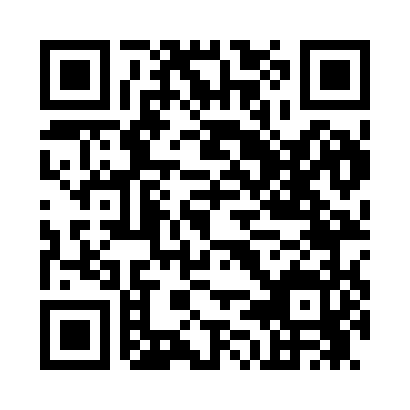 Prayer times for Reynales Basin, New York, USAMon 1 Jul 2024 - Wed 31 Jul 2024High Latitude Method: Angle Based RulePrayer Calculation Method: Islamic Society of North AmericaAsar Calculation Method: ShafiPrayer times provided by https://www.salahtimes.comDateDayFajrSunriseDhuhrAsrMaghribIsha1Mon3:515:381:185:238:5810:452Tue3:525:391:185:238:5810:453Wed3:535:401:195:238:5710:444Thu3:545:401:195:248:5710:445Fri3:555:411:195:248:5710:436Sat3:565:421:195:248:5610:427Sun3:575:421:195:248:5610:418Mon3:585:431:195:248:5610:419Tue3:595:441:205:248:5510:4010Wed4:005:441:205:248:5510:3911Thu4:015:451:205:248:5410:3812Fri4:025:461:205:248:5410:3713Sat4:035:471:205:238:5310:3614Sun4:055:481:205:238:5210:3515Mon4:065:491:205:238:5210:3416Tue4:075:491:205:238:5110:3317Wed4:095:501:205:238:5010:3118Thu4:105:511:215:238:4910:3019Fri4:115:521:215:238:4910:2920Sat4:135:531:215:228:4810:2821Sun4:145:541:215:228:4710:2622Mon4:165:551:215:228:4610:2523Tue4:175:561:215:228:4510:2424Wed4:195:571:215:218:4410:2225Thu4:205:581:215:218:4310:2126Fri4:225:591:215:218:4210:1927Sat4:236:001:215:218:4110:1828Sun4:256:011:215:208:4010:1629Mon4:266:021:215:208:3910:1430Tue4:286:031:215:198:3810:1331Wed4:296:041:215:198:3610:11